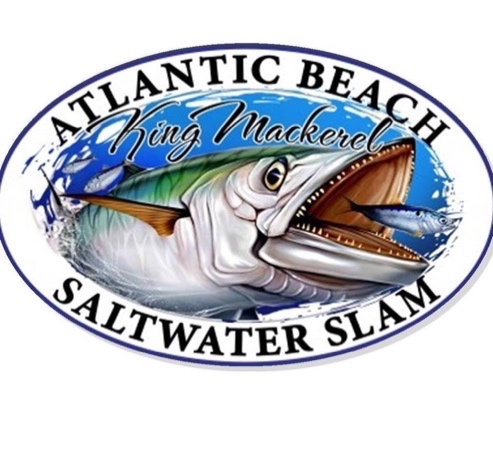 Sponsorship Opportunities:Business/Name (as you want it displayed on advertising): ___________________________________________________________Address: City / St /Zip: _________________________________________ContactName:________________________ Phone:_________________ E-mail: ____________________________________________________Sponsorship Level: $20,000 (12 shirts/hats)$15,000 (10 shirts/hats)$5,000 (8 shirts/hats)$1000 (6 shirts/hats)$500 (4 shirts/hats)$250 (2 shirts/hats)Please note the size and sleeve length for the t-shirts you will receive based on your sponsor level (adult sizes only): Checks should be made payable to: ABKMT, Inc.PO Box 1074, Atlantic Beach, NC 28512  THE Title Sponsor: $20,000Name included in the title of the eventName/Logo printed on all marketing/advertising/promotions/website/radio adsName/Logo prominently displayed on back of T-shirt Name on sign at the Circle12 T-shirts, 12 Hats, 12 tickets to Appreciation Event2 “Official Sponsor” Posters4 Entries into the TournamentExclusive Anchor Event Sponsor $15,000Name/Logo printed on all marketing/advertising/promotions/website/radio adsName/Logo prominently displayed on back of T-shirt Name on sign at the Circle10 T-shirts, 10 Hats, 10 tickets to Appreciation Event2 “Official Sponsor” Posters4 Entries into the TournamentPlatinum Sponsor: $5000Name/Logo printed on all marketing/advertising/promotions/website/radio ads.Name/Logo prominently displayed on back of T-shirt; Name on sign at the Circle8 T-shirts, 8 Hats, 8 tickets to Appreciation Event2 “Official Sponsor” Posters2 Entries into the TournamentGold Sponsor: $1,000Logo on T-shirtName/Logo on WebsiteName on message board at the Circle6 T-shirts, 6 Hats, 6 tickets to Appreciation Event  1 “Official Sponsor” Poster1 Entry into the TournamentSilver Sponsor: $500  Name on t-shirt Name/Logo on WebsiteName on message board at the Circle   4 T-shirts, 4 Hats, 4 tickets to Appreciation Event    1 “Official Sponsor” PosterBronze Sponsor: $250  Name/Logo on Website  2 T-shirts, 2 Hats, 2 tickets to Appreciation Event  1 “Official Sponsor” Poster SmallMediumLargeXLXXLXXXLShort SleeveLong Sleeve